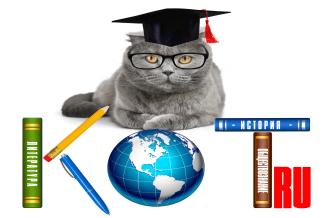 БЛАНК ОТВЕТОВДАННЫЕ УЧАСТНИКА:ОТВЕТЫ:Внимание, заполненный БЛАНК ОТВЕТОВ необходимо отправить на электронный адрес: ruskot_ru@mail.ruНазвание олимпиады«Антисептика и асептика в хирургии»ФИО участникаНазвание учеб. заведения (по уставу), город ФИО преподавателя-наставникаАдрес электр. почты преподавателя-наставникаНомер задания12345678910111213141516171819202122232425